KALENDARZ IMPREZ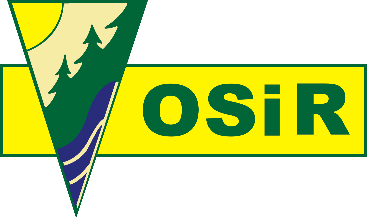 Ośrodka Sportu i Rekreacjiw Tucholi w 2022 rokuImprezy Szkolnego Związku Sportowego wg odrębnego kalendarzaOrganizacja imprez uzależniona będzie od sytuacji pandemicznej.Regulaminy i terminy imprez będą na bieżąco aktualizowane na niżej podanej stronie internetowej.                                                       Strona OSiR: www.osirtuchola.pl, mail: osir.tuchola@op.pl    L.P.NAZWA   IMPREZYMiejsceTermin  1.Kręgle MLKS – KS Polonia 1912 LesznoKręgielnia09.01.22r. - godz. 09:00  2.Gminna Liga KręglarskaKręgielnia09.01 - godz. 12:00, 16.01 - godz. 10:00,05.02 - godz. 15:00 zakończenie w kat. indywidualnej13.02, 27.02 - godz. 10:0012.03 - godz. 15:00 finał drużynowy13.10. - godz. 19:00 spotkaniedo sezonu 2022/2023  3.WOŚP – turniej piłki siatkowejHala OSiR29.01.22r. - godz. 10:00  4.WOŚP – halowy turniej p. nożnej dziewczątHala OSiR30.01.22r. - godz. 10:00  5.Kręgle MLKS – KK Wrzos SierakówKręgielnia30.01.22r. - godz. 12:00  6.Grand Prix w tenisie stołowym – młodzików, kadetów, juniorów, seniorówHala OSiR12.02, 19.02, 26.02, 05.03. - godz. 10:00  7.Turniej piłki siatkowej dwójek Hala OSiR18.03.22r. – godz. 17:0019.03.22r. – godz. 10:00  8. Turniej piłki siatkowej mężczyzn o Puchar Dyrektora OSiRHala OSiR26.03.22r. - godz. 09:00  9.Czwartki lekkoatletyczne szkół podstawowych klasy I – VI Stadion OSiRWiosna: 25.04, 28.04, 05.05, 12.05, 19.05 – godz. 15:30 Finał miejski: 26.05 - godz.15:30Jesień: 08.09, 12.09, 15.09, 19.09.22r. - godz. 15:30  10.Czwartki lekkoatletyczne szkół podstawowych kl. VII – VIII  i ponadpodstawowychStadion OSiR05.05,12.05, 19.05, 12.09, 19.09.22r. – godz. 15:30  11.Mistrzostwa regionu nadleśnictw w piłce siatkowejHala OSiR16.05 – 18.05.22r. – godz.  12.Powiatowe zawody w 3 – boju i 4 – boju Stadion OSiR23.05.22r. - godz. 9:30  13.XXI Powiatowe Igrzyska Sportowo – RekreacyjneStadion OSiR03.06.22r. - godz. 9:00  14.Finał Ogólnopolski Czwartków LAŁódźCzerwiec  15.Otwarte Mistrzostwa Tucholi w KręglachKręgielnia11.06 – 12.06.22r.  16.Puchar Borów Tucholskich w Szachach SzybkichHala OSiR02.07.22r. - godz. 10.00  17.  Puchar Borów Tucholskich w kręglach   – seniorzy Kręgielnia02 – 03.07.22r.  18.Turniej tenisa ziemnego o Puchar Borów TucholskichKorty OSiR03.07.22r. - godz. 9:00  19.VIII Mila TucholskaStadion OSiR03.07.22.r - godz. 18:00  20.Turniej siatkówki drużyn mieszanychStadion OSiR30.07.22r. - godz. 10:00  21.Turniej siatkówki plażowejStadion OSiR13 – 14.08.22r. - godz. 10:00  22.Eliminacja do Mistrzostw Polski Modeli Pływających sekcji MJezioro Głęboczek03 – 04.09.22r. godz. 10:00  23.Mistrzostwa Kujaw i Pomorza – Baszka Mészter SportHala OSiR18.09.22r. - godz. 13:00 – 17:00  24.XXXVIII Bieg BorowiakaStadion OSiR24.09.22r. - godz. 11:00  25.Puchar Borów Tucholskich i V memoriał Leszka Gierszewskiego i Henryka Chechły w kręglachKręgielnia01 - 02.10.22r. godz. 10:00  26.Turniej piłki siatkowej o Puchar Burmistrz Tucholi i memoriał Janusza CzapiewskiegoHala OSiR01 - 02.10.22r. godz. 10:00  27.XIII Bieg św. Huberta – 15 kmXIII Rajd Nordic Walking – 10 kmOSiR22.10.22r. - godz. 12:0022.10.22r. - godz. 11:00  28.IV Rodzinny Bal ŚwiętychHala OSiR23.10.22r. - godz. 16:00  29.XXII Turniej siatkówki dwójekHala OSiR11.11.22r. - godz. 9:00  30.Otwarte Mistrzostwa Tucholi w Szachach Szybkich Hala OSiR27.11.22r. - godz. 10:00  31.Kiermasz BożonarodzeniowyHala OSiR11.12.22r. - godz.. 14:00